بيان وفد جمهورية مصر العربيةفي جلسة المراجعة الدورية الشاملة لسويسراالجمعة 27 يناير 2023***السيد الرئيس،   		نرحب بوفد سويسرا ونأخذ علماً بالعرض الذي قدمه. وفى إطار الحوار والتفاعل البناء، نود أن نتقدم بالتوصيات التالية إلى سويسرا:تضمين القانون الجنائي والقانون الجنائي العسكري أحكاماً صريحة تحظر جميع أشكال التعذيب.الانضمام إلى الاتفاقية الدولية لحماية حقوق جميع العمال المهاجرين 
وأفراد أسرهم، وتعزيز السياسات الوطنية الخاصة بالمهاجرين ولم شمل الأسر.تعزيز السياسات الخاصة بدعم الأسرة باعتبارها الوحدة الطبيعية والأساسية للمجتمع.تعزيز مشاركة الفلاحين في صنع السياسات والبرامج والمشروعات الخاصة بهم وحماية حقوقهم، بما يتفق مع إعلان الأمم المتحدة بشأن حقوق الفلاحين وغيرهم من العاملين في المناطق الريفية.مراقبة أنشطة الشركات السويسرية في الخارج وضمان احترامها لحقوق الإنسان.شكرًا السيد الرئيس ونتمنى لسويسرا كل التوفيق والنجاح. ــــــــــــالبعثة الدائمة لجمهورية مصر العربية لدى مكتب الأمم المتحدة ومنظمة التجارة العالمية والمنظمات الدولية الأخرى بجنيفــ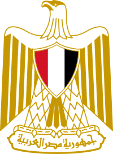 Permanent  Mission Of  Egypt to United Nations Office, World Trade Organization and other International Organizations in Genevaـــــــ